THE PARISH CHURCH OF ST MICHAEL, ALNWICK‘ALL ARE WELCOME IN THIS PLACE’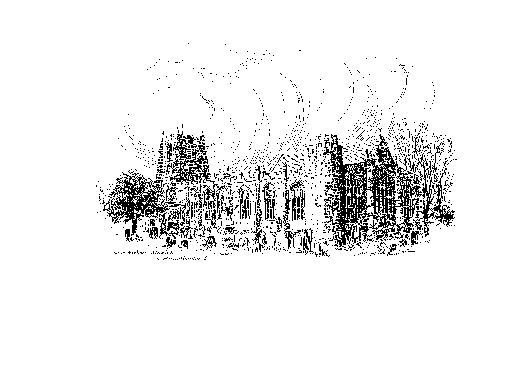 Sunday, 24th JULY 2022SIXTH SUNDAY AFTER TRINITYA warm welcome to our worship today.We hope you will stay for tea/coffee after the 10.00am service – but please try to gather in groups of no more than six.The wearing of a mask is a personal choice in St Michael’sTODAY’S WORSHIP8.30am	Holy Communion	President & Preacher : The Reverend Canon Dr Philip Bourne10.00am	Parish Communion	President & Preacher : The Reverend Canon Dr Philip Bourne6.00pm	Taizé Style Evening Prayers & Address	Officiant : Annette PlayleColossians 2 : 6 – 15 The purpose of this letter is to hold together the Colossian church in the face of a growing diversity of teaching.  Avoid all pointless speculation, remain centred on Christ alone, says Paul.Luke 11 : 1 - 13 When Jesus taught his disciples about prayer, the words in one form or another became central for every Christian.  His lesson is that God our Father never refuses to listen or respond to his childrenHYMNS AT 10.00am696 		Jesus, where’er thy people meet628 		Father of heaven, whose love profound557 		Beauty for brokenness273 		Father, Lord!  We give you adorationCHANTS AT 6.00pmSee separate sheet.Let us pray …Eternal God, we may only see our small corner of this earth, you will see the whole expanse of countless universes, yet we are called to bring to you our prayers not only for ourselves, but for those around us.… In a world fraught with fear and violence and greed, let us pray that darkness is driven out by the light of compassion, of open-handedness, and of peace.  Let these not be mere words we pray, but words we put into action through our support of causes, charities and individuals who make it their mission to be light-bearers in every dark place.... for healers who practise their gentleness in every hurt place of heart and soul and body.  Where the encouraging word, and the unflinching compassion brings hope like a cleansing flame into every wound.... for teachers whose gift of thinking and words enrich our mind and help us grow and develop and mature.  For those who taught us to pray, who formed the ideas and the rhythms and cadences that to this day give texture, colour and shape to the relationship we have with our living God.... for our Queen and country, for all who are called to be the decision-makers in our society at every level.  For politicians and economists.  For artists and scientists.  For farmers and business owners and those who provide our energy and secure our safety.... for our world in its beauty and fragility, the astonishing resources, and the unsustainable demands we make on them.  As we seek to form a new relationship with You, our God, and with our sisters and brothers, let us also seek to form a new relationship with this Earth we call our home. Nurturing it, tending it, stewarding its beauty and energy, not only for ourselves, but also for the generations still to come.THE WEEK AHEADMonday, 25th 	1.00pm		Funeral of Brian MasonWednesday, 27th    10.15am		Holy CommunionSaturday, 30th 10.00am		St Michael’s Market Stall (see below)			Sunday, 31st  	THE SEVENTH SUNDAY AFTER TRINITY8.30am	Holy Communion	President & Preacher : The Reverend Colin Perkins10.00am	Parish Communion	President : The Reverend Martin Roff	Preacher : To be confirmed6.00pm	Compline & Address	Officiant : The Reverend Martin TurnerLOOKING AHEADWednesday, 3rd August   10.15am		Holy Communion6.00pm		Flower Festival Preview EveningThursday, 4th  - Sunday, 7th10.00am – 4.00pm	Flower FestivalEVENSONG 
At the recent PCC meeting it was decided to make small changes to our Evening services.  From August :
The first Sunday will be a sung Deanery Evensong.  The second and third Sundays will be said Evensong.  The fourth Sunday will be a rotation of Compline, Iona and Taizé.  Should there be a fifth Sunday, it will be a said Evensong.MARKET STALL 
We are having a Market Stall on Saturday July 30th, Saturday August 13th 
and Saturday August 27th. 
These stalls create an excellent fundraising and outreach opportunity      for St Michael’s. 
Please help to make sure the stall is well stocked for these dates.  All things homemade, jams, baking, crafts and knitted items are needed.  Please let us know if you need anything collected.  Also, if you could spare a couple of hours to help man the stall please speak to Anne or Pat.
FLOWER FESTIVAL
This year’s Flower Festival is a joint event with St Paul's Church.  It will be held in St Michael’s Church from Thursday, August 4th until Sunday, August 7th.  It is not too late to sponsor an arrangement.  Please speak to Michelle Duff.  The preview evening will be on Wednesday, August 3rd.  Tickets £5.  The Festival will conclude with a Big Sing at 6.00pm on Sunday evening. 
It's lovely to be able to hold a Flower Festival again so let's make sure it’s a memorable event. 
MORE SUMMER THOUGHTSNorthumbrian water advise that our water usage has increased by 20% during this warm period.  While water reserves remain at the normal level for this time of year, we are being asked to be as mindful as possible as we go about our daily tasks. ChurchwardensPat Taylor							Anne Blades : 01665 603811                                          : 01665 602020Parish Website: www.alnwickanglican.comIf you are a UK taxpayer, St. Michael’s can benefit to the tune of 25p for each £1.00 donated by Gift Aid.  Please use the envelopes available at the back of church.  Thank you.The Parish of St. Michael & St. Paul is a Registered Charity, No. 1131297